Hier sind eine Reihe von Verständnisfragen zum Film ...                                       Name:_________________________Autoprotolyse by Chemie - simpleclub 5:04 minWas versteht man unter der Autoprotolyse von Wasser?Was versteht man unter dem Ionenprodukt des Wassers?Leitet reines Wasser den elektrischen Strom? Gib eine Begründung.Wie kann man den p(OH) berechnen?Gib eine Gleichung zur Berechnung der Gleichgewichtskonstante von Wasser an.AKKappenberg
AutoprotolyseF00d6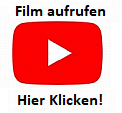 